§1420-A.  RightsThe rights, established by this subarticle, of deaf and hard-of-hearing persons are as follows.  [PL 1995, c. 560, Pt. F, §13 (NEW).]1.  Streets and public places.  Deaf and hard-of-hearing persons have the same rights as able-bodied persons to the full and free use of the streets, highways, sidewalks, walkways, public buildings, public facilities and other public places.[PL 1995, c. 560, Pt. F, §13 (NEW).]2.  Public conveyances.  Deaf and hard-of-hearing persons are entitled to full and equal accommodations, advantages, facilities and privileges of all common carriers, airplanes, motor vehicles, railroad trains, motor buses, street cars, boats or any other public conveyances or modes of transportation, hotels, lodging places, places of public accommodation or amusement, or resorts and other places to which the general public is invited, subject only to the conditions and limitations established by law and applicable alike to all persons.[PL 1995, c. 560, Pt. F, §13 (NEW).]3.  Guide dogs. [PL 2007, c. 664, §24 (RP).]4.  Especially trained guide dog trainer; access to public facilities; responsibilities. [PL 2007, c. 664, §25 (RP).]5.  Housing accommodations; persons with hearing-assistance animals. [PL 2007, c. 664, §26 (RP).]6.  Housing accommodations; defined.  "Housing accommodations," as used in this section, means a real property, or portion of real property, that is used or occupied, or is intended, arranged or designed to be used or occupied, as the home, residence or sleeping place of one or more human beings, including, but not limited to, public housing projects and all forms of publicly assisted housing, single-family and multifamily rental and sale units, lodging places, condominiums and cooperative apartments.  "Housing accommodations" does not include:A.  The rental of a housing accommodation in a building that contains housing accommodations for not more than 2 families living independently of each other, if the owner or members of the owner's family reside in that housing accommodation; or  [PL 1995, c. 560, Pt. F, §13 (NEW).]B.  The rental of a room or rooms in a housing accommodation, if the rental is by the occupant of the housing accommodation or by the owner of the housing accommodation and the owner or members of the owner's family reside in that housing accommodation.  [PL 1995, c. 560, Pt. F, §13 (NEW).][PL 1995, c. 560, Pt. F, §13 (NEW).]SECTION HISTORYPL 1995, c. 560, §F13 (NEW). PL 2003, c. 414, §B39 (AMD). PL 2003, c. 414, §D7 (AFF). PL 2003, c. 614, §9 (AFF). PL 2007, c. 664, §§24-26 (AMD). The State of Maine claims a copyright in its codified statutes. If you intend to republish this material, we require that you include the following disclaimer in your publication:All copyrights and other rights to statutory text are reserved by the State of Maine. The text included in this publication reflects changes made through the First Regular and First Special Session of the 131st Maine Legislature and is current through November 1. 2023
                    . The text is subject to change without notice. It is a version that has not been officially certified by the Secretary of State. Refer to the Maine Revised Statutes Annotated and supplements for certified text.
                The Office of the Revisor of Statutes also requests that you send us one copy of any statutory publication you may produce. Our goal is not to restrict publishing activity, but to keep track of who is publishing what, to identify any needless duplication and to preserve the State's copyright rights.PLEASE NOTE: The Revisor's Office cannot perform research for or provide legal advice or interpretation of Maine law to the public. If you need legal assistance, please contact a qualified attorney.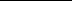 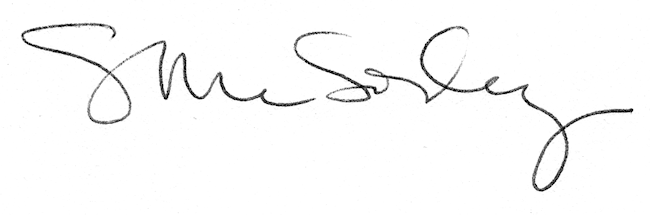 